REPUBLIKA SLOVENIJA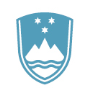 Ministrstvo za obramboVojkova cesta 55, 1000 Ljubljana	T: 01 471 26 01	F: 01 471 16 37 	E: glavna.pisarna@mors.si	www.mors.siŠtevilka: 	Datum: 	Ministrstvo za obrambo, Vojkova cesta 55, 1000 Ljubljana, skladno z 52. členom Zakona o stvarnem premoženju države in samoupravnih lokalnih skupnosti (Uradni list RS št. 11/18, 79/18- ZSPDSLS-1) in 19. členom Uredbe o stvarnem premoženju države in samoupravnih lokalnih skupnosti (Uradni list RS, št. 31/18), objavljanamero o sklenitvi neposredne pogodbeza prodajo posameznega dela stavbe z ID znakom 2035-565-14, katastrska občina 2035 Škofja Loka v deležu 2324/10000Naziv, sedež organizatorja in upravljavca stvarnega premoženja:Ministrstvo za obrambo, Vojkova cesta 55, 1000 Ljubljana.Predmet prodaje:Posamezni del stavbe z ID znakom 2035-565-14, katastrska občina 2035 Škofja Loka, v deležu 2324/10000, ki v naravi predstavlja podstrešno stanovanje v skupni izmeri 38 kvadratnih metrov, od tega uporabne površine prostora 26,6 kvadratnih metrov, na naslovu Šolska ulica 10, 4220 Škofja Loka. Ponudbena cena:ponudbena cena za predmetni del nepremičnine znaša 7.250,00 EUR brez davka.Način in rok plačila kupnine:Kupnina mora biti plačana v roku 30 dni od sklenitve in overitve pogodbe.Plačilo celotne kupnine v določenem roku je bistvena sestavina pravnega posla. Sklenitev pogodbe:V primeru, da bo več zainteresiranih ponudnikov, se izvede pogajanje o ceni in drugih pogojih pravnega posla.Nepremičnine se prodaja po načelu videno-kupljeno, zato morebitne reklamacije po sklenitvi prodajne pogodbe ne bodo upoštevane. Kupec prevzame odgovornost morebitnih pomanjkljivosti v zvezi s kvaliteto in obsegom predmeta prodaje.Upravljavec ali pooblaščena oseba lahko s soglasjem predstojnika, postopek prodaje ustavi do sklenitve pravnega posla.Podrobnejši pogoji zbiranja ponudb:Ponudnik mora poslati ponudbo v 20 dneh od dneva objave namere na portalu gov.si, na elektronski naslov: glavna.pisarna@mors.si ali s priporočeno pošiljko na naslov: Ministrstvo za obrambo, Direktorat za logistiko, Sektor za gospodarjenje z nepremičninami, Vojkova cesta 61, 1000 Ljubljana. Upoštevane bodo ponudbe, ki bodo prispele na e- naslov do izteka zadnjega dne objave (podpisane in skenirane) oz. ki bodo oddane po pošti z oznako priporočeno najkasneje zadnji dan objave.Pisna ponudba mora vsebovati: osnovne podatke o subjektu (naziv, naslov, matična in davčna številka, tel. številka, pooblaščena oseba za zastopanje, izpis iz poslovnega registra), predmet nakupa, ceno, podpis, (žig)  in se odda na obrazcu, ki je priloga1 k nameri.Priloga je tudi soglasje o strinjanju z obdelavo osebnih podatkov v postopku prodaje nepremičnine. Dodatna pojasnila in kontaktna oseba:Ponudniki lahko postavijo vprašanja in zahteve za dodatna pojasnila glede možnosti ogleda nepremičnine  kontaktni osebi:Lilijana Černeka: tel: 01 471 2380 oz. 05 668 4307 ali e-pošta: Lilijana.cerneka@mors.si ali Jasna Jelen, e-pošta: Jasna.jelen@mors.si.Drugi pogoji:Republika Slovenija je solastnica stanovanja, posameznega dela stavbe z ID znakom 2035-565-14, katastrska občina 2035 Škofja Loka, v deležu 2324/10000, katerega solastniki so vsi etažni lastniki stavbe na naslovu Šolska ulica 10, 4220 Škofja Loka, ki so sprejeli odločitev o prodaji nepremičnine enemu izmed etažnih lastnikov stanovanja.Dostop do nepremičnine z ID znakom del stavbe 2035-565-14 (ki je bil prej del podstrešja) je možen samo preko nepremičnine z ID znakom del stavbe 2035-565-11, ki ni v lasti Ministrstva za obrambo.Solastniki nepremičnine imajo na nepremičnini predkupno pravico. 									mag. Matej Tonin									     MINISTER